Carême 2017	« Un chemin de vie : les Psaumes »Chaque dimanche sur France Culture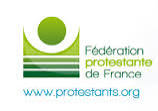 du 5 mars au 9 avril 2017,de 16 heures à 16 h 30 (*),les conférences de Carême seront assurées par Christine RenouardPasteur de l’Église Protestante Unie de France aumônier coordinateur à la Fondation Diaconesses de Reuilly sur le thème :Avec Christine Renouard, ouvrons le livre des Psaumes, livre de prières et de spiritualité, découvrons un chemin où la lucidité n’exclut pas l’espérance, 
osons affronter nos nuits car elles portent en elles la promesse de l’aurore.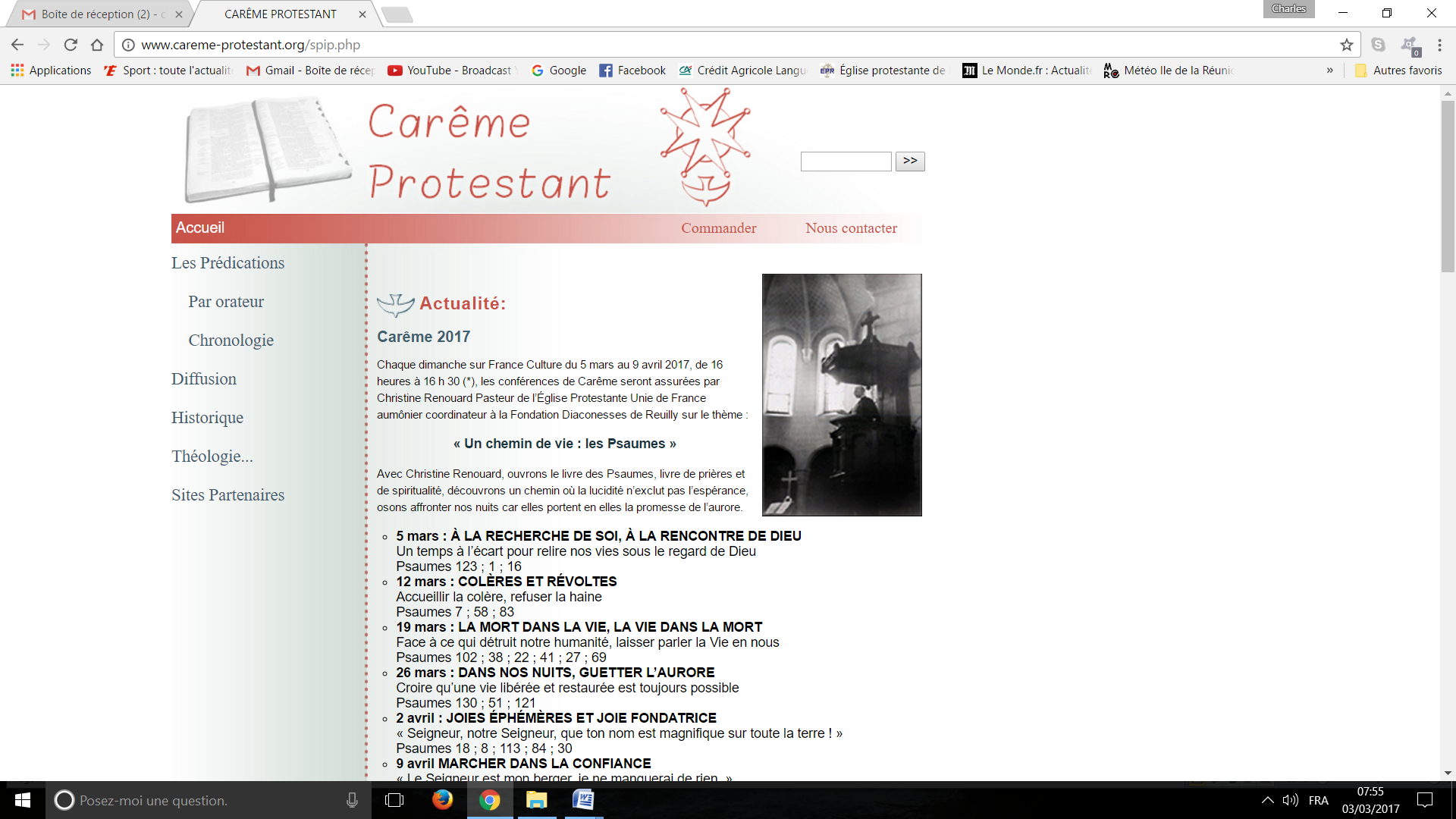 5 mars : À LA RECHERCHE DE SOI, À LA RENCONTRE DE DIEU
Un temps à l’écart pour relire nos vies sous le regard de Dieu
Psaumes 123 ; 1 ; 1612 mars : COLÈRES ET RÉVOLTES
Accueillir la colère, refuser la haine
Psaumes 7 ; 58 ; 8319 mars : LA MORT DANS LA VIE, LA VIE DANS LA MORT
Face à ce qui détruit notre humanité, laisser parler la Vie en nous 
Psaumes 102 ; 38 ; 22 ; 41 ; 27 ; 6926 mars : DANS NOS NUITS, GUETTER L’AURORE
Croire qu’une vie libérée et restaurée est toujours possible
Psaumes 130 ; 51 ; 1212 avril : JOIES ÉPHÉMÈRES ET JOIE FONDATRICE
« Seigneur, notre Seigneur, que ton nom est magnifique sur toute la terre ! » 
Psaumes 18 ; 8 ; 113 ; 84 ; 309 avril MARCHER DANS LA CONFIANCE
« Le Seigneur est mon berger, je ne manquerai de rien. »
Psaumes 7 ; 23 ; 77 ; 66 ; 13 ; 90(*) Rediffusion sur Fréquence Protestante (100.7) le lundi suivant à 21h30 et sur www.franceculture.fr en podcastATTENTION LES HORAIRES SONT A L’HEURE DE LA METROPOLE !